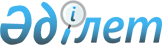 Об утверждении Правил проведения ежегодного отчета о деятельности субъекта естественной монополии по предоставлению регулируемых услуг (товаров, работ) перед потребителями и иными заинтересованными лицами
					
			Утративший силу
			
			
		
					Приказ Министра национальной экономики Республики Казахстан от 18 декабря 2014 года № 150. Зарегистрирован в Министерстве юстиции Республики Казахстан 21 января 2015 года № 10110. Утратил силу приказом Министра национальной экономики Республики Казахстан от 22 мая 2020 года № 42.
      Сноска. Утратил силу приказом Министра национальной экономики РК от 22.05.2020 № 42 (вводится в действие по истечении десяти календарных дней после дня его первого официального опубликования).
      В соответствии с подпунктом 7-3)  статьи 7 Закона Республики Казахстан от 9 июля 1998 года "О естественных монополиях и регулируемых рынках", приказываю:
      1. Утвердить прилагаемые  Правила проведения ежегодного отчета о деятельности субъекта естественной монополии по предоставлению регулируемых услуг (товаров, работ) перед потребителями и иными заинтересованными лицами.
      2. Комитету по регулированию естественных монополий и защите конкуренции Министерства национальной экономики Республики Казахстан (Жумангарин С.М.) обеспечить в установленном законодательством Республики Казахстан порядке:
      1) государственную регистрацию настоящего приказа в Министерстве юстиции Республики Казахстан;
      2) официальное опубликование настоящего приказа в информационно-правовой системе "Әділет" и в средствах массовой информации;
      3) размещение настоящего приказа в интернет-ресурсе Министерства национальной экономики Республики Казахстан.
      3. Контроль за исполнением настоящего приказа возложить на первого вице-министра национальной экономики Республики Казахстан Кусаинова М.А.
      4. Настоящий приказ вводится в действие по истечении десяти календарных дней после дня его первого официального опубликования. Правила проведения ежегодного отчета о деятельности субъекта
естественной монополии по предоставлению регулируемых услуг
(товаров, работ) перед потребителями и иными
заинтересованными лицами
      Примечание РЦПИ!

      В Правила внесены изменения в текст на казахском языке, текст на русском языке не изменяется в соответствии с приказом Министра национальной экономики РК от 15.09.2015  № 637 (вводится в действие по истечении десяти календарных дней после дня его первого официального опубликования). 1. Общие положения
      1. Настоящие Правила разработаны в соответствии с  Законом Республики Казахстан от 9 июля 1998 года "О естественных монополиях и регулируемых рынках" и устанавливают порядок проведения субъектов естественных монополий ежегодного отчета о деятельности субъекта естественной монополии по предоставлению регулируемых услуг (товаров, работ) перед потребителями и иными заинтересованными лицами.
      Данные Правила не распространяются на субъектов естественных монополий малой мощности.
      Сноска. Пункт 1 в редакции приказа и.о. Министра национальной экономики РК от 24.07.2015  № 567 (вводится в действие по истечении десяти календарных дней после дня его первого официального опубликования).


      2. Целями настоящих Правил являются усиление системы защиты прав потребителей, обеспечение прозрачности деятельности субъектов естественных монополий перед потребителями и иными заинтересованными лицами.
      3. Ежегодный отчет о деятельности субъекта естественной монополии по предоставлению регулируемых услуг (товаров, работ) перед потребителями и иными заинтересованными лицами (далее - ежегодный отчет) проводится в форме слушания.
      4. В настоящих Правилах используются следующие понятия:
      1)  уполномоченный орган – государственный орган, осуществляющий руководство в сферах естественных монополий и на регулируемых рынках;
      2) ведомство уполномоченного органа – Комитет по регулированию и естественных монополий и защите конкуренции Министерства национальной экономики Республики Казахстан.
      Иные определения и термины, используемые в настоящих Правилах, применяются в значениях, установленных  законодательством Республики Казахстан о естественных монополиях и регулируемых рынках.
      5. Принципы проведения ежегодных отчетов:
      1) гласность;
      2) транспарентность деятельности субъекта естественной монополии;
      3) соблюдение баланса интересов потребителей и субъектов естественных монополий.
      6. Объявление о предстоящем проведении слушания по ежегодному отчету опубликовывается субъектом естественной монополии, включенным в местный раздел  государственного регистра субъектов естественных монополий, в периодическом печатном издании, выпускаемом не реже трех раз в неделю, а субъектом естественной монополии, включенным в республиканский раздел Государственного регистра субъектов естественных монополий, в периодическом печатном издании, выпускаемом не реже трех раз в неделю и распространяемом на всей территории Республики Казахстан, не позднее, чем за пятнадцать рабочих дней до его проведения и включает в себя следующие сведения:
      1) наименование и местонахождение субъекта естественной монополии;
      2) дату и место проведения ежегодного отчета;
      3) вид регулируемых услуг (товаров, работ).
      7. За месяц до проведения слушания ежегодного отчета субъект естественной монополии уведомляет ведомство уполномоченного органа.
      8. После публикации объявления о предстоящем проведении слушания по ежегодному отчету, субъект естественной монополии за пять рабочих дней до проведения слушания по ежегодному отчету размещает на своем интернет-ресурсе информацию, указанную в  пункте 13 Правил, а также обоснования по каждому из подпунктов  пункта 13 Правил.
      Сноска. Пункт 8 в редакции приказа и.о. Министра национальной экономики РК от 24.07.2015  № 567 (вводится в действие по истечении десяти календарных дней после дня его первого официального опубликования).


      9. Субъект естественной монополии обеспечивает доступ к месту проведения всех желающих участвовать в слушании ежегодного отчета субъекта естественной монополии. В случае проведения слушании в зданиях, имеющих пропускной и иной специализированный режим, субъект естественной монополии указывает в объявлении о предварительном формировании списка слушателей, срок которого истекает за 24 часа до проведения слушаний. Если отчет проводится на следующий рабочий день после выходного дня, то отчет проводится во второй половине дня, формирование списка слушателей завершается в первой половине рабочего дня до 12.00-часов дня проведения слушаний. 2. Порядок проведения ежегодного отчета
      10. Слушание ежегодного отчета проводится субъектом естественной монополии в помещении, определяемом им. Слушание субъектом естественной монополии проводится до 1 мая года, следующего за отчетным.
      11. Для проведения ежегодного отчета из числа руководителей субъекта естественной монополии назначается Председатель слушания. Председатель слушания назначает секретаря из числа сотрудников субъекта естественной монополии, который ведет протокол.
      12. Председатель слушания в назначенное время открывает слушание, объявляет их цель и повестку дня.
      13. Выступление субъекта естественной монополии содержит следующую информацию:
      1) об исполнении инвестиционных программ и (или) инвестиционных проектов, в том числе утвержденных ведомством уполномоченного органа;
      2) об основных финансово-экономических показателях деятельности субъекта естественной монополии за отчетный период;
      3) об объемах предоставленных регулируемых услуг (товаров, работ) за отчетный период;
      4) о проводимой работе с потребителями регулируемых услуг (товаров, работ);
      5) о постатейном исполнении утвержденным ведомством уполномоченного органа тарифной сметы за отчетный период;
      6) о перспективах деятельности (планы развития), в том числе возможных изменениях тарифов на регулируемые услуги (товары работы).
      Отчет субъекта естественной монополии содержит обоснования по информации, предусмотренной подпунктами 1)-6) настоящего пункта Правил.
      В своем выступлении субъект естественной монополии дает подробное разъяснение о качестве предоставления регулируемых услуг (товаров, работ) потребителям.
      От имени субъекта естественной монополии, отчитывающегося перед потребителями и иными заинтересованными лицами, выступает первый руководитель, либо лицо, на которое возложено исполнение обязанностей первого руководителя.
      Сноска. Пункт 13 в редакции приказа и.о. Министра национальной экономики РК от 24.07.2015  № 567 (вводится в действие по истечении десяти календарных дней после дня его первого официального опубликования).


      14. Участники слушания могут высказывать свое мнение по рассматриваемому вопросу, задавать вопросы выступающим, использовать в своем выступлении вспомогательные материалы (плакаты, графики и другие) и приложить письменное выступление к протоколу.
      15. Мнение, выраженное участником слушания в письменном виде, приравнивается к обращению физического или юридического лица к официальному лицу и подлежит обязательному внесению в протокол слушания, а также дальнейшему рассмотрению субъектом естественной монополии и принятию соответствующих мер.
      По результатам рассмотрения обращения субъект естественной монополии информирует участника слушания о результатах и принятых мерах.
      16. Лицу, нарушающему порядок во время проведения слушания, Председатель слушания делает предупреждение.
      17. Председатель слушания подводит итоги и закрывает слушание.
      18. В процессе проведения слушания ведется протокол. Протокол содержит информацию, указанную в  пункте 6 настоящих Правил, а также сведения о времени начала и окончания слушания, фамилии и инициалы выступавших и краткое изложение сути выступлений. Все протоколы нумеруются и подшиваются в отдельную папку.
      19. Копия протокола слушания в течение трех рабочих дней после проведения слушания представляется в ведомство уполномоченного органа.
      20. Протокол слушания хранится в течение трех лет (на период действия предельного уровня тарифа) со дня проведения слушания в архиве субъекта естественной монополии, проводившего слушание.
      Сноска. Пункт 20 в редакции приказа и.о. Министра национальной экономики РК от 24.07.2015  № 567 (вводится в действие по истечении десяти календарных дней после дня его первого официального опубликования).


      21. Субъект естественной монополии, не позднее пяти календарных дней с момента проведения отчета перед потребителями и иными заинтересованными лицами, размещает в средствах массовой информации и на своем интернет-ресурсе либо на интернет-ресурсе ведомства уполномоченного органа ежегодный отчет о деятельности по предоставлению регулируемых услуг (товаров, работ) с обоснованиями.
      В случае, если субъект естественной монополии направляет отчет о деятельности с обоснованиями для размещения на интернет-ресурсе ведомства уполномоченного органа, то ежегодный отчет размещается на интернет-ресурсе ведомством уполномоченного органа в течение пяти рабочих дней с момента его поступления.
      Сноска. Глава 2 дополнена пунктом 21 в соответствии с приказом и.о. Министра национальной экономики РК от 24.07.2015  № 567 (вводится в действие по истечении десяти календарных дней после дня его первого официального опубликования).


					© 2012. РГП на ПХВ «Институт законодательства и правовой информации Республики Казахстан» Министерства юстиции Республики Казахстан
				
Министр
Е. ДосаевУтверждены
приказом Министра
национальной экономики
Республики Казахстан
от 18 декабря 2014 года № 150